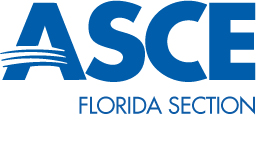 UNF Quarterly ReportThe University of North Florida ASCE Student Chapter has been moving forward since the last quarter. The chapter has attended all of the Jacksonville Branch board meetings held each month and one social on September 18.  Also, we provided ten volunteers to help support the First Annual Food and Scholarship Drive hosted by the Jacksonville Branch on October 3.  In addition, the chapter has coordinated with our local branch to provide at least one mentor for each competition at the Southeast Regional Student Conference.The first general meeting was a success, with a total attendance of 31 students. The first general meeting recapped on last year’s competition, which included areas of improvement and student chapter goal’s for the coming year. Additionally, officers of the Student Chapter have been meeting with the adviser, Dr. Hudyma, on a monthly basis.ASCE Student Chapter currently has guest speakers from various companies to attend the general meetings each month for the duration of the fall semester. Companies include RS&H, Eisman and Russo and England-Thims & Miller. This opportunity provides students with professional knowledge among various Civil Engineering disciplines as well as networking opportunities. Furthermore, ASCE Student Chapter has attended two club alliance events including the Luau and the club alliance fest held on August 24 and September 29 respectively in an effort to reach out to incoming freshman and get them involved with club organizations.Next quarter the UNF chapter has scheduled a joint social event with the UNF COPRI chapter.  We will spend the afternoon of October 10 at the ropes course located on the UNF campus.  This is designed to be a fun team building experience.  Also on October 10, we are providing several volunteers to assist in setting up the annual American Society of Highway Engineers (ASHE) golf tournament which will be held at the Cimarrone Golf Club in Jacksonville, Florida.  In addition, the student chapter will be participating in a development day event hosted by Vistakon on October 17 at their office in Jacksonville, Florida.